SP4 Michael O. Cassidy33W 047Died February 3, 1969D Troop 3rd Squadron 4th US Cavalry 25th Infantry Division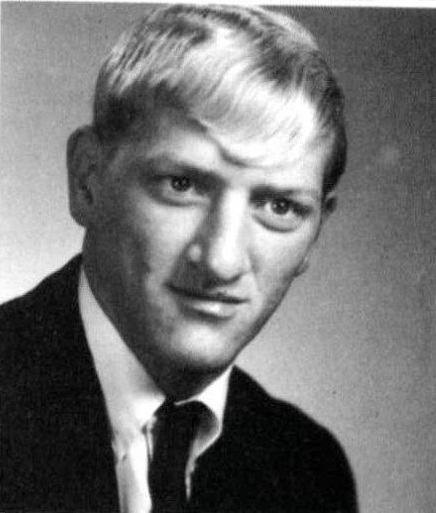 “Here’s to us who fought for it,The sheltered shall never knowThe price or glory of freedom.”By an anonymous Vietnam SoldierI served in Vietnam with Michael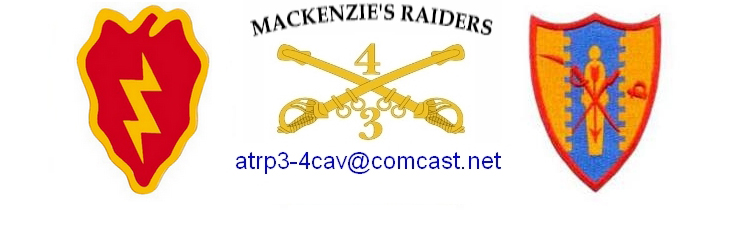 